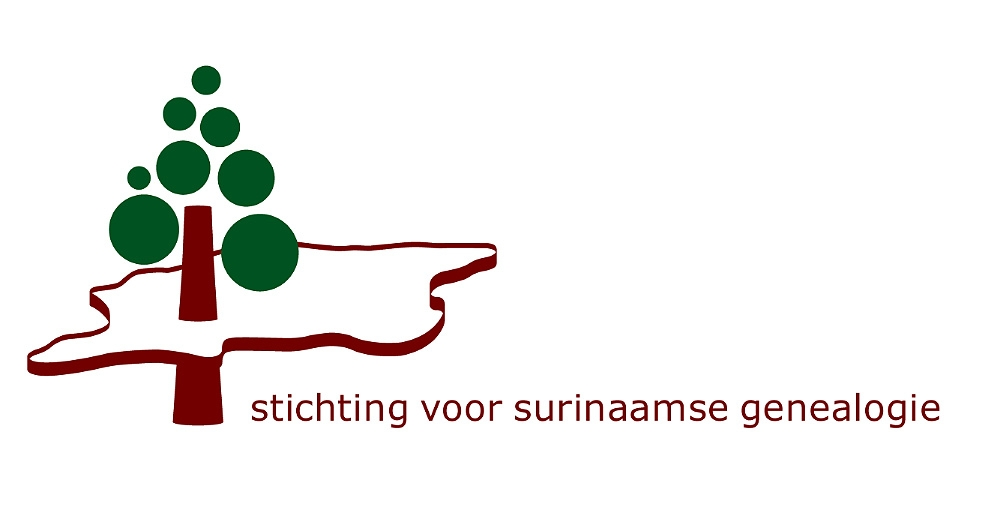 Management SamenvattingHierna treft U het beleidsplan van de Stichting voor Surinaamse Genealogie voor de jaren 2020 - 2022. In het plan is opgenomen, een geografisch overzicht van onze donateurs, de organisatie, verantwoordelijkheden en partners van de stichting en ook een uitwerking van de activiteiten, verdeeld over hoofd-, ondersteunende- en sturende activiteiten. Tevens wordt op hoofdlijnen geschetst wat de inkomsten- en uitgavenstructuur is van de stichting. Aan het slot treft U de prioriteiten die de stichting heeft gesteld voor het jaar 2020, die ook hieronder zijn vermeld:Organisatie van de Grote Konmakandra in het najaar van 2020; bij de keuze van het thema richt de stichting zich ook op het aantrekken van een jongere (50+) doelgroep. De missie blijft voorop staan.Meer interactie met de donateurs: Regelmatig een mini-Konmakandra van 3 uur, gratis en speciaal van, voor en door donateurs. Locatie: het Nationaal Archief; diverse werkvormen (begeleidingsmiddag, lezing, workshop, cursus etc.); aandacht voor traditionele stamboomonderzoek en genetische genealogie;Twee mini-Konmakandra’s voor de eerste helft van het jaar zijn ingepland. Het is onze intentie om  in de tweede helft van het jaar tenminste één mini-Konmakandra te organiseren.Maandelijkse contactdagen voor onze donateurs in het Nationaal Archief Den Haag, ten behoeve van de onderlinge uitwisseling van ervaringen in stamboomonderzoek. De dagen voor het eerste halfjaar zijn reeds ingepland.Uitgave van twee Wi Rutu tijdschriften;Stimuleren van de donateurs van het leveren van artikelen over DNA en stamboomonderzoek; Het bieden van logistieke ondersteuning aan donateurs die al dan niet projectmatig activiteiten gericht op familieonderzoek willen uitvoeren.Voortgang van het project Digitalisering van de Burgerlijke Stand;Stimuleren van de donateurs van het up-to-date houden van de onlineversie van het Familieregister;Het verder professionaliseren van de website (o.a. betalingen verwerken via Ideal);Het uitbreiden van de website AlleSurinamers.org;Het opbouwen van een actief kader van donateurs.Voorbereiden van de viering van het 20-jarige  bestaan van de stichting in 2021.In de bijlage zijn nadere details over de ontwikkeling van het donateurenbestand sinds 2001 toegevoegd. Wij zijn blij te constateren dat na een kleine terugval in 2018, het aantal donateurs in 2019 weer is toegenomenMissieDe Stichting is de ontmoetingsplaats voor mensen met interesse in Surinaamse familiegeschiedenis waar zij met elkaar in contact komen en hun kennis kunnen vergroten door middel van informatie-uitwisseling.VisieBeantwoorden aan de blijvende interesse van donateurs om hun familiegeschiedenis te leren kennen.Organisatie van vrijwilligers gedragen door donateurs, van, voor en met elkaar.Doel van de StichtingBevorderen en stimuleren van kennis met betrekking tot Surinaams familieonderzoek in de ruimste zin;	Ondersteunen van de donateurs bij familieonderzoek;Fungeren als spreekbuis van en voor de gemeenschap van Surinaamse familieonderzoekers;Stimuleren van Nederlandse en Surinaamse instellingen om hun archieven toegankelijker te maken voor familieonderzoek.Beleidsplan 2020 – 2022Het beleidsplan heeft een horizon van drie jaar. In hoofdstuk 6 worden de prioriteiten voor 2018 beschreven.5.1 Kenmerken en Wensen DonateursOnze doelgroep - de donateurs - bestaat uit mannen en vrouwen met een interesse in Surinaamse familiegeschiedenis, die met elkaar in contact willen treden en informatie uitwisselen. Het is aannemelijk dat de gemiddelde leeftijd rond de 60 ligt. Eind 2019 waren er 433 betalende donateurs. De doelgroep bestaat gemiddeld uit evenveel mannen als vrouwen. De ontwikkeling van het aantal donateurs sinds de start van de stichting is beschreven in bijlage 7. De ontwikkeling toont een stabiele lijn van het aantal donateurs.De donateurs zijn woonachtig in Nederland, Suriname en overige landen zoals België, Curaçao, Frans-Guyana, Malta, Spanje, Zweden en Zuid-Afrika.In Nederland wonen de donateurs als volgt verspreid over de provincies:De huidige doelgroep vertegenwoordigt diverse bevolkingsgroepen uit de Surinaamse gemeenschap en daaraan gelieerde personen.Een deel van de donateurs vindt het in de eerste plaats prettig om deel uit te maken van een tamelijk stabiele Surinaamse organisatie en vindt de gezelligheid van de bijeenkomsten en het ontvangen van het blad Wi Rutu voldoende. Anderen willen echt vorderingen maken op het gebied van hun familieonderzoek en zijn vooral donateur om daarin gesteund te worden, onder andere door uitwisseling van kennis en informatie, door belangenbehartiging in relatie tot bijvoorbeeld archiefinstellingen en door het bijwonen van cursussen en informatieavonden.5.2 Organisatie en VerantwoordelijkhedenDe Stichting wordt gedragen door donateurs via:Bestuur en AdviseursWi Rutu Redactie Werkgroep KonmakandraKring Paramaribo, bestaande uit donateurs wonend in Suriname, waarvoor Marcel Meyer de contactpersoon is.Werkgroep Begeleiding Activiteiten: biedt logistieke ondersteuning aan diverse werkgroepen die op ad-hoc basis worden gestart.Het Bestuur van de stichting bestaat uit:Hans Meurs, VoorzitterJean Jacques Vrij, secretaris	Henk van der Mast, penningmeesterCarina Klaren, lidCornelly Spier, lidDe bestuursvergaderingen worden bijgewoond door twee adviseurs die het bestuur adviseren over inhoudelijke zaken met betrekking tot familieonderzoek: Pieter Bol en Ruud Braams die na februari 2020 zal worden vervangen door een andere adviseur.De Wi Rutu Redactie bestaat uit Pieter Bol (hoofdredacteur), Ria Chin Kon Sung, Ethel Gout, William Man A Hing, Mikel Goedhoop en Patricia Ringeling.De Werkgroep Konmakandra bestaat uit Cornelly Spier (coördinator), Pieter Bol, Sylvana Dankerlui, Carina Klaren, Erwin Oehlers, Cleo Valies en Jean Jacques Vrij.Diverse activiteiten worden gestart vanuit de Werkgroep Begeleiden Activiteiten, mits voldoende donateurs beschikbaar zijn.5.3 ActiviteitenDe activiteiten van de stichting zijn onderverdeeld in hoofdactiviteiten, ondersteunende activiteiten en sturende activiteiten.5.3.1 HoofdactiviteitenOnderhouden Contacten Donateurs Deze hoofdactiviteit omvat het onderhouden van contacten met donateurs in Nederland, Suriname en overige landen, middels het beantwoorden van vragen van donateurs; het regelmatig versturen van nieuwsflitsen; het verzenden van gevraagde documenten en het resetten van wachtwoorden. Organiseren KonmakandraDeze hoofdactiviteit omvat het voorbereiden, uitvoeren en evalueren van de jaarlijkse Konmakandra’s voor donateurs en overige belangstellenden. De voorbereiding omvat: het samenstellen van de werkgroep; het vaststellen van het thema; het inventariseren en selecteren van presentatoren en onderwerpen; samenstellen van het programma, versturen van uitnodigingen en de verdere logistieke organisatie (catering, boekenstands, tentoonstellingen) en het aanvragen van subsidies. Ten behoeve van de uitvoering wordt een draaiboek gemaakt; Als onderdeel van de evaluatie wordt een evaluatieverslag gemaakt, met het bestuur besproken en wordt een artikel ten behoeve van de Wi Rutu opgeleverd. Uitgeven Wi RutuDeze hoofdactiviteit omvat het halfjaarlijks uitgeven van het tijdschrift voor Surinaamse Genealogie: Wi Rutu. Contacten worden onderhouden met potentiele schrijvers en artikelen worden voor publicatie geselecteerd. Redactie vindt plaats door de Wi Rutu werkgroep. Per Wi Rutu uitgave worden actuele verzendlijsten samengesteld; contacten worden onderhouden met de drukker en de Wi Rutu wordt verzonden naar donateurs, instellingen en naar Suriname.Bijwerken FamilieregisterDeze hoofdactiviteit omvat het uitwisselen van informatie onder de donateurs over familienamen en plantages. Hiervoor wordt via de website het gedigitaliseerde Familieregister als hulpmiddel gebruikt  waarin de informatie  zelf door de donateurs up-to-date wordt gehouden.Ontsluiten BronnenDe stichting onderkent dat de hulpbehoefte van de donateur is veranderd als gevolg van de digitalisering van diverse archieven en speelt hierop in.Deze hoofdactiviteit omvat het inzichtelijk en beschikbaar maken van digitale archieven en daaraan gerelateerde zoekmechanismen voor de donateurs en hierover communiceren met de donateurs. Stappenplannen voor stamboomonderzoek worden gemaakt en onderhouden en lijsten van verschillende archieven worden geleverd.  De website AlleSurinamers.org is hiervoor ontwikkeld en wordt door de stichting beheerd.Organiseren Bijeenkomsten StamboomonderzoekDeze hoofdactiviteit omvat het organiseren van diverse bijeenkomsten voor donateurs ter ondersteuning van hun stamboomonderzoek:Organiseren van mini-Konmakandra’s, begeleidings- middagen en avonden, speciaal voor donateurs en zowel in Nederland als in SurinameOrganiseren van contactdagen, zodat donateurs elkaar kunnen ontmoeten en kennis en informatie kunnen uitwisselen (in Nederland en Suriname)Verzorgen doelgroep specifieke cursussen, zoals StamboomonderzoekOrganiseren van schrijfcursussen voor boeken en Wi Rutu artikelenOrganiseren StamboomtentoonstellingenDeze hoofdactiviteit omvat het onderhouden van contacten met eigenaars van stambomen; het selecteren van stambomen voor tentoonstellingen; het promoten van tentoonstellingen; het onderhouden van contacten met instellingen (bibliotheken, stadsarchieven) en het uitvoeren en evalueren van tentoonstellingen.5.3.2 Ondersteunende ActiviteitenWerven Nieuwe DonateursDeze activiteit omvat het werven van donateurs en het inschrijven en het administreren van nieuwe donateurs in de systemen en op de website. Deze activiteit omvat ook het verwerken en controleren van de aanmelding van de potentiële donateur, het versturen van welkomstbrieven en na betaling van de donatie, toegang geven tot de donateurssectie van de website.Beheren WebsiteDeze activiteit omvat:Het leveren van content voor de website (SSG, AlleSurinamers.org) door de Web-redactie;Functioneel beheer: onderhouden van contacten met de websiteontwikkelaar en ervoor zorgen dat aangeleverde content na goedkeuring van de web redactie tijdig wordt geplaatst op de website.Het technisch/infrastructureel beheer van de website; deze activiteit is uitbesteed.Tevens wordt de beschikbare informatie gespiegeld op de Facebookpagina. 5.3.3 Sturende ActiviteitenOnderhouden Contacten met Partners:Met diverse partners wordt samengewerkt aan verschillende initiatieven gerelateerd aan familieonderzoek.Belangrijke partners zoals: Nationaal Archief in Den Haag en in Paramaribo (NAS), het Centraal Bureau Genealogie (CBG).Andere partners, zoals stadsarchieven, wetenschappelijke instituten, musea (Nieuwe Kerk, museum van Loon, Rijksmuseum) en de Nederlandse Genealogie Vereniging.Via donateurs met diverse andere belangengroepen (serie EO-Geboeid, My Heritage)Onderhouden Contacten met Surinaamse OrganisatiesMet diverse Surinaamse organisaties wordt samengewerkt aan verschillende initiatieven gerelateerd aan familieonderzoek, zoals bijvoorbeeld:Het Centraal Bureau voor Burgerzaken (CBB), belast met de zorg voor de bevolkingsboekhouding en burgeradministratie.Het Nationaal Archief Suriname (NAS), de nationale bewaarplaats van de overgebrachte archieven van overheidsorganen, en van parastatale bedrijven en instellingen.Bijwonen Festivals Deze activiteit omvat het bijwonen van festivals die representatief zijn voor de gemeenschap van Surinaamse familieonderzoeker. Deze activiteit heeft als doel het bekendmaken van de stichting en het werven van donateurs. Enkele voorbeelden zijn Keti Koti Amsterdam, Keti Koti Berg en Dal en het Famillement.5.4 PartnersPartners zijn nodig om de hoofdactiviteiten uit te voeren, voor zover die hoofdactiviteiten niet door eigen donateurs worden uitgevoerd. Dit hoofdstuk beschrijft met welke belangrijkste externe partners de Stichting voor Surinaamse Genealogie samenwerkt en/of wil gaan samenwerken en wat de wederzijdse verwachtingen zijn.5.5 Inkomsten- en KostenstructuurHoe ziet het verdienmodel van de stichting eruit. In hoofdlijnen wordt beschreven wat de gemiddelde jaaruitgaven en inkomsten van de stichting zijn. Voor de precieze jaarcijfers wordt verwezen naar de jaarverslagen.Gemiddelde Kosten per jaarGemiddelde Inkomsten per jaarDe stichting kan in haar ambities innoveren doordat enkele donateurs iets meer doneren en door het aanvragen van subsidies.Prioriteiten 20206.1 Bereikte resultaten in de vorige beleidsperiode Jaarlijks een grote Konmakandra georganiseerd in Nederland;Twee keer per jaar het tijdschrift Wi Rutu gepubliceerd;;Communicatie met donateurs via nieuwsflitsen en mails;Jaarlijks een mini-Konmakandra georganiseerd in Suriname;Een digitale versie van het Familieregister opgeleverd;Een vernieuwde versie website opgeleverdDe statuten zijn tegen het licht gehouden en als gevolg van de privacywetgeving bijgewerkt; de statuten zijn weer in ordeDe website AlleSurinamers.org is ontwikkeld en in beheer genomen.Opbouwen van een actief kader van donateurs, die middels het train de trainer concept worden ingewerkt door onze ervaren actieve donateurs. Er is een start hiermee gemaakt; deze activiteit zal in de volgende beleidsperiode worden voortgezet.Er is subsidie aangevraagd en gekregen voor het organiseren van de Konmakandra.Een nieuwe cursus Stamboomonderzoek van 3 dagdelen, zowel in Suriname als in Nederland verzorgd.6.2 Prioriteiten voor 2020Gegeven de visie en strategie van de stichting en de resultaten van de recent uitgevoerde Sterkte/Zwakte analyse stelt de stichting de volgende prioriteiten voor 2020:Organisatie van de Grote Konmakandra in het najaar van 2020; bij de keuze van het thema richt de stichting zich ook op het aantrekken van een jongere (50+) doelgroep. De missie blijft voorop staan.Meer interactie met de donateurs: Regelmatig een mini-Konmakandra van 3 uur, gratis en speciaal van, voor en door donateurs. Locatie: het Nationaal Archief; diverse werkvormen (begeleidingsmiddag, lezing, workshop, cursus etc.); aandacht voor traditionele stamboomonderzoek en genetische genealogie;Twee mini-Konmakandra’s voor de eerste helft van het jaar zijn ingepland. Het is onze intentie om  in de tweede helft van het jaar tenminste één  mini-Konmakandra te organiseren.Maandelijkse contactdagen voor onze donateurs in het Nationaal Archief Den Haag, ten behoeve van de onderlinge uitwisseling van ervaringen in stamboomonderzoek. De dagen voor het eerste halfjaar zijn reeds ingepland.Uitgave van twee Wi Rutu tijdschriften;Stimuleren van de donateurs van het leveren van artikelen over DNA en stamboomonderzoek; Het bieden van logistieke ondersteuning aan donateurs die al dan niet projectmatig activiteiten gericht op familieonderzoek willen uitvoeren.Project Digitalisering van de Burgerlijke Stand;Stimuleren van de donateurs van het up-to-date houden van de onlineversie van het Familieregister;Het verder professionaliseren van de website (o.a. betalingen verwerken via Ideal);Het uitbreiden van de website AlleSurinamers.org;Het opbouwen van een actief kader van donateurs.Voorbereiden van de viering van het 20-jarige bestaan  van de stichting in 2021.Bijlagen: Ontwikkeling Aantal Donateurs sinds 2001Dit overzicht is opgemaakt 31 januari 2020 en beschrijft de ontwikkeling van het aantal donateurs van de Stichting voor Surinaamse genealogie sinds de oprichting in 2001.Website: www.surinaamsegenealogie.nlFacebook: https://www.facebook.com/StichtingvoorSurinaamseGenealogieEmail Secretariaat: sekretaris@surinaamsegenealogie.nlNr.Externe Partner Wat verwachten wij van de partner?Wat verwacht de partner van ons  1Nationaal ArchiefWerken aan vergroten toegankelijkheid van de Surinaamse bronnen voor familieonderzoek Communicatie en overleg inzake hun dienstverlening/ SSG hierbij accepteren als gesprekspartnerRuimtes aanbieden voor contactdagen en begeleidingsmiddagen met onze donateursIntermediair naar de Surinaamse familie-onderzoekersWaar mogelijk expertise bieden bij de realisatie van de digitalisering.  2Nationaal Archief SurinameWerken aan vergroten toegankelijkheid van de Surinaamse bronnen voor familieonderzoek Communicatie en overleg inzake hun dienstverlening/ SSG hierbij accepteren als gesprekspartner Intermediair naar de Surinaamse familie-onderzoekersWaar mogelijk expertise bieden bij de realisatie van de digitalisering.Financiële bijdrage ter realisatie van hun doelstellingen  3Centraal Bureau Genealogie UitgeverijWebsite RedactieGenealogisch onderzoekGeven van bekendheid aan onze activiteiten via het blad GEN dat zij uitgeven en het besteden van aandacht aan de interesses van onze donateurs. Geven van bekendheid aan onze activiteiten via hun websiteWerken aan vergroten toegankelijkheid van de Surinaamse bronnen voor familieonderzoek Communicatie en overleg inzake hun dienstverlening/ SSG hierbij accepteren als gesprekspartnerFaciliteren genealogisch onderzoek in Nederland middels WieWasWie.nl; er zou meer te halen moeten zijn voor Surinaamse genealogen dan tot nu toe het geval is.Uitwisselen van tijdschriften Wi Rutu en GENIntermediair naar de Surinaamse familie-onderzoekersWaar mogelijk expertise bieden bij de realisatie van de digitalisering.Het stimuleren van Surinaams genealogisch onderzoek  4Project digitalisering van de Burgerlijke Stand: “Surinaamse Voorouders online”. Geleid door Coen van GalenVerantwoording naar SSG in  het geval van subsidieverlening NAN is belast met scannen van de filmsProject is belast met overzetten van de gegevens naar een databaseScans en database komen on-line beschikbaarSSG en Project doelen worden goed op elkaar afgestemdSSG-donateurs kunnen worden ingezet in het transcriberen van de scans, m.n. kennis van Surinaamse namen.  5Drukker Wi RutuKwalitatief goede oplevering van de Wi RutuZakelijke relatie met de uitvoerder‘Up to date’ lijst van ontvangers van Wi Rutu  6Overige partijen w.o.: Stadsarchief AmsterdamStadsarchief RotterdamKB/DelpherKITLV/UBMuseaDNA-test leveranciersNederlandse Genealogie VerenigingUitwisseling van hun activiteiten en gebruik maken van hun netwerk om de SSG te promoten en donateurs te werven. Faciliteiten voor Surinaams genealogisch onderzoek nog verder uitbreiden (door hun beeld van het belang van hun collecties voor Surinaamse genealogen te verbeteren)Met hun projectmatig kunnen samenwerken: bijvoorbeeld: ‘Tentoonstelling Slavernij in het Rijksmuseum’. Relevante input (folders, boeken, expositiemateriaal; archiefmateriaal)Hulp van actieve donateursBemensen van standsWi RutuRedactie, Drukken, Verzenden€ 5.000,00KonmakandraReiskosten, Boekenbonnen, Kantoorhulpmiddelen, Huur locatie per jaar € 3.000,00Website BeheerOnderhoud, provider etc.€ 550,00Evenementen extern€ 100,00Promotiekosten€ 100,00FaciliteitenBoekhouding, secretariaat, opslag, porto, etc.€ 650,00Bestuurskosten€ 300,00Totaal€ 9.700,00Donaties€ 11.500,00SubsidiesSponsors, fondsen€2000,00Inkomsten diversPublicaties, entree, etc.€ 800,00Totaal€ 14.300TotaalWaarvan in NederlandIn SurinameIn andere landenBij de oprichtingsvergadering op 17 februari 200143 aspirant donateurs aanwezigEind 2001111 betalende donateurs10434Eind 2002168    ,,15297Eind 2003191    ,,17696Eind 2004212    ,,194108Eind 2005256    ,,232177Eind 2006271    ,,246169Eind 2007283    ,,260149Eind 2008301    ,,2692012Eind 2009310    ,,2742016Eind 2010325    ,,2882314Eind 2011360    ,,3162618Eind 2012372    ,,3272916Eind 2013381    ,,Eind 2014429 w.o. ook niet-betalers3773418Eind 2015486 w.o. ook niet-betalers4214520Eind 2016504 w.o. ook niet-betalersPer 1 juli 2017390 betalende donateurs3255114Eind 2017425    ,,3615212Eind 20184103643412Eind 20194333793414